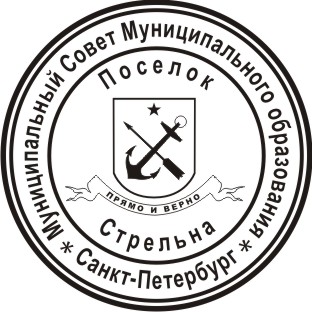 МЕСТНАЯ АДМИНИСТРАЦИЯ ВНУТРИГОРОДСКОГОМУНИЦИПАЛЬНОГО ОБРАЗОВАНИЯ ГОРОДА ФЕДЕРАЛЬНОГО ЗНАЧЕНИЯ САНКТ-ПЕТЕРБУРГА ПОСЕЛОК СТРЕЛЬНАПОСТАНОВЛЕНИЕ О внесении изменений в муниципальные программы на 2023 годВ соответствии с Бюджетным кодексом Российской Федерации, Уставом внутригородского муниципального образования города федерального значения Санкт-Петербурга поселок СтрельнаПОСТАНОВЛЯЮ:В связи с изменениями бюджета и с возникшей необходимостью прошу внести следующие изменения в муниципальную программу «Благоустройство территории внутригородского муниципального образования города федерального значения Санкт-Петербурга поселок Стрельна»:В паспорте программы Объем финансирования в 2023 году изложить «11135,2»1.2. В перечне программных мероприятий на 2023 год:п.2 столбец 3 изложить «685,0»п.2.1 столбец 4 изложить «1», столбец 6 изложить «505,0»1.3. В Адресной программе выполнения работ по осуществлению благоустройства элементов благоустройства на 2023 – 2025 годп.1 столбец 4 изложить «9», столбец 5 изложить «505,0», п.1.1 отменить2.  В связи с изменениями бюджета и с возникшей необходимостью прошу внести следующие изменения в муниципальную программу «Осуществление работ в сфере озеленения на территории внутригородского муниципального образования города федерального значения Санкт-Петербурга поселок Стрельна»:2.1.  В паспорте программы Объем финансирования в 2023 году изложить «7800,1»2.2. В перечне программных мероприятий на 2023 год:добавить п.2в п.2 столбец 2 «Выполнение работ по созданию (размещению), переустройству, восстановлению и ремонту объектов зеленых насаждений», столбец 3 изложить «4750,7»добавить п.2.1 в п.2.1. столбец 2 изложить «выполнение работ по созданию (размещению), переустройству, восстановлению и ремонту объектов зеленых насаждений», столбец 3 изложить «Условная единица», столбец 4 изложить «1», столбец 5 изложить «II-IV квартал», столбец 6 изложить «4695,1», столбец 7 изложить «Отдел благоустройства местной администрации внутригородского муниципального образования города федерального значения Санкт-Петербурга поселок Стрельна»добавить п.2.2в п.2.2. столбец 2 изложить «Осуществление технического надзора», столбец 3 изложить «Условная единица», столбец 4 изложить «1», столбец 5 изложить «II-IV квартал», столбец 6 изложить «35,6», столбец 7 изложить «Отдел благоустройства местной администрации внутригородского муниципального образования города федерального значения Санкт-Петербурга поселок Стрельна»добавить п.2.3в п.2.3. столбец 2 изложить «Подготовка технической документации», столбец 3 изложить «Условная единица», столбец 4 изложить «1», столбец 5 изложить «II-IV квартал», столбец 6 изложить «20,0», столбец 7 изложить «Отдел благоустройства местной администрации внутригородского муниципального образования города федерального значения Санкт-Петербурга поселок Стрельна»3. Утвердить Адресную программу по созданию (размещению), переустройству, восстановлению и ремонту объектов зеленых насаждений, расположенных на территориях зеленых насаждений общего пользования местного значения на 2023-2025 год4. В связи с изменениями бюджета внести следующие изменения в муниципальную программу «Текущий ремонт и содержание дорог, расположенных в пределах границ муниципального образования, в соответствии с перечнем, утвержденным Правительством Санкт-Петербурга»:4.1. В паспорте программы Объем финансирования в 2023 году изложить «16855,9»4.2. В перечне программных мероприятий на 2023 год:п.1.1 столбец 6 изложить «16855,9»5. В связи возникшей необходимостью и образовавшейся экономией после проведения конкурентных процедур прошу внести следующие изменения в муниципальные программы:6. Муниципальная программа «Обеспечение условий для развития на территории внутригородского муниципального образования города федерального значения Санкт-Петербурга поселок Стрельна физической культуры и спорта, организация и проведение официальных физкультурных мероприятий, физкультурно-оздоровительных мероприятий и спортивных мероприятий муниципального образования» на 2023-2025 годы»:6.1. В перечне программных мероприятий Приложение №1 «Обеспечение условий для развития на территории внутригородского муниципального образования города федерального значения Санкт-Петербурга поселок Стрельна физической культуры и спорта, организация и проведение официальных физкультурных мероприятий, физкультурно-оздоровительных мероприятий и спортивных мероприятий муниципального образования» на 2023 год:подпункт 2 исключить;добавить подпункт 33 столбец 2 изложить в редакции «Оказание услуг по  организации массового катания на коньках для жителей МО пос. Стрельна»;  столбец 3 изложить в редакции «условная единица»; столбец 4 изложить в редакции «1»; столбец 5 изложить в редакции «I-IV квартал»; столбец 6 изложить в редакции «1324,0»; столбец 7 изложить в редакции «Муниципальное казенное учреждение Муниципального образования поселок Стрельна «Стрельна».7. Муниципальная программа «Участие в формах, установленных законодательством Санкт-Петербурга, в мероприятиях по профилактике незаконного потребления наркотических средств и психотропных веществ, новых потенциально опасных психоактивных веществ, наркомании в Санкт-Петербурге на 2023-2025 года.»:7.1. В паспорте программы: в разделе Параметры финансового обеспечения реализации программы Целевую статью изложить в редакции 0931100471;7.2. Объем финансирования (тыс. руб.) в 2023 году изложить в редакции 40,07.3. В перечне программных мероприятий приложения № 1 «Участие в формах, установленных законодательством Санкт-Петербурга, в мероприятиях по профилактике незаконного потребления наркотических средств и психотропных веществ, новых потенциально опасных психоактивных веществ, наркомании на территории внутригородского муниципального образования города федерального значения Санкт-Петербурга поселок Стрельна» на 2023 г. подпункт 2 столбец 6 изложить в редакции «20,0»8. Муниципальная программа «Организация и проведение досуговых мероприятий для детей, подростков и молодежи внутригородского муниципального образования города федерального значения Санкт-Петербурга поселок Стрельна» на 2023-2025 года».8.1. В паспорте программы в разделе Объем финансирования (тыс. руб.) в 2023 году изложить в редакции 3416,08.2. В перечне программных мероприятий приложения № 1 «Организация и проведение досуговых мероприятий для детей, подростков и молодежи внутригородского муниципального образования города федерального значения Санкт-Петербурга поселок Стрельна» на 2023 год:подпункт 3 столбец 6 изложить в редакции «2018,9».9. Муниципальная программа «Участие в деятельности по профилактике правонарушений в Санкт-Петербурге в соответствии с законом Санкт-Петербурга на территории внутригородского муниципального образования города федерального значения Санкт-Петербурга поселок Стрельна» на 2023-2025 года.9.1. В паспорте программы в разделе Объем финансирования (тыс. руб.) в 2023 году изложить в редакции 20,09.2. В перечне программных мероприятий приложения № 1 «Участие в деятельности по профилактике правонарушений в Санкт-Петербурге в соответствии с законом Санкт-Петербурга на территории внутригородского муниципального образования города федерального значения Санкт-Петербурга поселок Стрельна» на 2023 год подпункт 1 столбец 6 изложить в редакции «20,0»10. Муниципальная программа «Участие в укрепление межнационального и межконфессионального согласия на территории внутригородского муниципального образования города федерального значения Санкт-Петербурга поселок Стрельна» на 2023-2025 года.10.1. В паспорте программы в разделе Параметры финансового обеспечения реализации программы Целевую статью изложить в редакции 0931300473;10.2 в разделе Объем финансирования (тыс. руб.) в 2023 году изложить в редакции 220,010.3. В перечне программных мероприятий приложения № 1 «Участие в укрепление межнационального и межконфессионального согласия на территории внутригородского муниципального образования города федерального значения Санкт-Петербурга поселок Стрельна» на 2023 год»:подпункт 1 исключить;добавить подпункт 2 столбец 2 изложить в редакции «Фестиваль «Многонациональная Стрельна»»; столбец 3 изложить в редакции «ед.»; столбец 4 изложить в редакции «1»; столбец 5 изложить в редакции «II-IV квартал»; столбец 6 изложить в редакции «220,0»; столбец 7 изложить в редакции «Муниципальное казенное учреждение Муниципального образования поселок Стрельна «Стрельна».11. Муниципальная программа «Участие в профилактике терроризма и экстремизма, а также в минимизации и (или) ликвидации последствий их проявлений на территории внутригородского муниципального образования города федерального значения Санкт-Петербурга поселок Стрельна» на 2023-2025 года.11.1. В паспорте программы в разделе Объем финансирования (тыс. руб.) в 2023 году изложить в редакции 23,011.2. В перечне программных мероприятий приложения № 1 «Участие в профилактике терроризма и экстремизма, а также в минимизации и (или) ликвидации последствий их проявлений на территории внутригородского муниципального образования города федерального значения Санкт-Петербурга поселок Стрельна» на 2023 год»:подпункт 2 столбец 6 изложить в редакции «23,0».12. Муниципальная программа «Организация и проведение мероприятий по военно-патриотическому воспитанию молодежи внутригородского муниципального образования города федерального значения Санкт-Петербурга поселок Стрельна» на 2023-2025 года.12.1.	В паспорте программы в разделе Объем финансирования (тыс.руб) в 2023 г. изложить в редакции «904,0».12.2.	В перечне программных мероприятий Приложения № 1 «Организация и проведение мероприятий по военно-патриотическому воспитанию молодежи внутригородского муниципального образования города федерального значения Санкт-Петербурга поселок Стрельна» на 2023 год:подпункт 7 столбец 6 изложить в редакции «280,0».12.3. Добавить подпункт 8 столбец 2 изложить в редакции «Организация и проведение клуба молодого политика» столбец 3 изложить в редакции «ед»; столбец 4 изложить в редакции «1»; столбец 5 изложить в редакции «II-IV квартал»; столбец 6 изложить в редакции «30,9» столбец 7 изложить в редакции «Муниципальное казенное учреждение Муниципального образования поселок Стрельна «Стрельна».12.4. Добавить подпункт 9 столбец 2 изложить в редакции «Организация и проведение патриотической военно-спортивной игры «Зарница» столбец 3 изложить в редакции «ед»; столбец 4 изложить в редакции «1»; столбец 5 изложить в редакции «II-IV квартал»; столбец 6 изложить в редакции «164,0» столбец 7 изложить в редакции «Муниципальное казенное учреждение Муниципального образования поселок Стрельна «Стрельна».13. Контроль за исполнением настоящего постановления оставляю за собой.14. Настоящее постановление вступает в силу с момента его принятия.15. Настоящее постановление вступает в силу с даты его подписания и подлежит официальному опубликованию (обнародованию).Глава местной администрации				И.А. Климачева28 февраля 2023поселок Стрельна№ 19